 Minutes from an online meeting held in May 26, 2021.PARTICIPATED: Karsten Froberg  		University of Southern Denmark, DenmarkThomas Bredahl Viskum	University of Southern Denmark, DenmarkInga Lukonaitienė		National Association of Conditioning Training, LithuaniaKristina Bradauskienė		Lithuanian Sports University, LithuaniaJūratė Stanislovaitienė		Lithuanian Sports University, LithuaniaInga Lukonaitiene		Lithuanian Sports UniversityIrena Čikotienė		Lithuanian Sports UniversityMika Vähälummukka		Haaga-Helia University of Applied Sciences, FinlandMarkus Arvaja 		Haaga-Helia University of Applied Sciences, FinlandKimmo Kantosalo		Haaga-Helia University of Applied Sciences, FinlandMaiju Kokkonen		The Sports Institute of Finland, Finland Agita Abele		Latvian University Sports Federation , Latvia The aim of the online meeting was:Discussion on the factual dates of Intensive Program.Pre-IP meeting and tasks for students.Tasks for lecturers.Tasks for students/coaches.Other duties.Discussion on the factual dates of Intensive Program.Due to present situation of COVID-19, the discussion was about the form of the IP. Everyone hopes that situation is going to be positive and we plan a face-to-face IP with students/coaches and lecturers. If it is still pandemic, so the online form will be used to organize the IP. The decision will be taken in August 19, during the meeting of the partners. Decided: Everyone discussed about the most suitable days for IP. Finally, all decided to organize an IP in November 3-5, 2021 (depending on flight possibilities). Every partner country has to recruit 5 students/coaches and plus 2-3 lecturers.  It has been decided that every partner should send the names/surnames of the students until September 10.  Pre-IP meeting and tasks for students.Every partner discussed about possibilities to arrange a pre-IP meeting to describe the steps of the IP for the students and coaches. The meeting will be held via ZOOM platform.Decided:The date of pre-IP meeting is October 6, 2021. Kimmo and Mika are responsible for preparing a flip grid forms for students to be used for their self-presentations.Tasks for lecturers.All partners discussed about the structure of the IP and tasks that should be presented prior to the IP. Decided:Every lecturer should do brief presentation about themselves.To prepare tasks for warm up (Mika, Kimmo, Maiju).To prepare a script for the first meeting (Mika, Maiju, Kimmo shares already made script).To fill in the MOODLE system the missing references and material until September 10, 2021.To prepare a questionnaire for students/coaches to be distributed after the IP (Kristina, Jurate, Inga).To prepare information to recruit students/coaches for IP (Kristina, Jurate, Inga). Other duties:Next meeting is decided to be held in August 19, at 14.00 LTU (EET) time.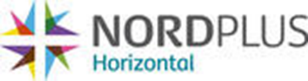 Nordic-Baltic Updated Coaching DevelopmentNPHZ-2019/10042